مشخصات فنی زانتیا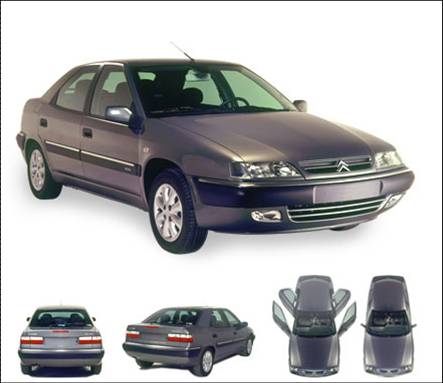 منبع : سایت سایپاhttp://www.saipacorp.com/fa/default.asp?inpg=products.asp?Pr=xantia&Pg=showمشخصات این صفحه مربوط به تاریخ  9/9/87می باشد ابعادسیستم ترمز ABS